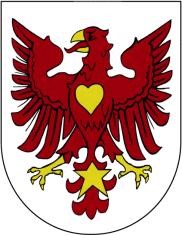 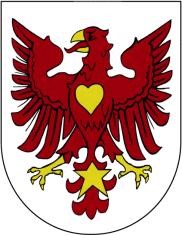 * Jak załatwić? Wypełnić i złożyć wniosek o udzielenie dotacji na obowiązującym formularzu (f-GG.46)* Gdzie załatwić? Wydawanie formularzy wniosków - Punkt Obsługi Klienta ul. Warszawska 1 (parter), pokój nr 5, tel. 95 762 29 63, Referat Gospodarki Gminnej i Ochrony Środowiska - ul. Ogrodowa 1, 66-530 Drezdenko tel. 95 763 81 02 * Termin realizacji brak * Opłaty 17 zł- opłata skarbowa za pełnomocnictwo* Tryb odwoławczy brak* Dodatkowe informacjeO dotację ubiegać się mogą podmioty niezaliczone do sektora finansów publicznych tj.  osoby fizyczne, które dysponują prawem własności do zamieszkałego lokalu mieszkalnego lub budynku mieszkalnego oraz wspólnoty mieszkaniowe.Termin składania wniosków do 15 lipca każdego roku.Dotacja udzielana jest na realizacje zadań z zakresu ochrony środowiska obejmujących trwałą likwidację w lokalach mieszkalnych i nieruchomościach wykorzystywanych na cele mieszkaniowe stałego systemu ogrzewania opartego na paliwie węglowym będącego jedynym stałym źródłem ogrzewania  i jego zamianę na nowoczesne, proekologiczne źródła ciepła, tj.:kotły gazowe,piece zasilane prądem elektrycznym,kotły na lekki olej opałowy,kotły opalane paliwem stałym, które posiadają certyfikat zgodności z normami PN-EN 303-5:2012 i posiadają nominalną sprawność przemiany energetycznej co najmniej 85% i spełniają wymogi klasy 5 źródeł opalanych paliwami stałymi lub spełnia wymagania ekoprojektu (Ecodesign) dla kotłów na paliwo stałe o klasie efektywności energetycznej minimum A, w których nie istnieje możliwość zamontowania rusztu awaryjnego oraz jest fabrycznie nowy, nieużywany.Wnioskodawca dokonuje we własnym zakresie i na własną odpowiedzialność doboru nowego źródła ciepła oraz wyboru dostawcy i instalatora, jak również zapewnia realizacje wymiany kotła zgodnie z przepisami prawa, w tym prawa budowlanego. Na wnioskodawcy spoczywa także obowiązek sporządzenia stosownej dokumentacji wymaganej przepisami prawa i uzyskanie wymaganych prawem opinii, pozwoleń i zgłoszeń.Dotacja udzielana jest wyłącznie na zakup źródła ciepła (urządzenia grzewczego tj. kotła, pieca) fabrycznie nowego i zamontowanego po raz pierwszy, spełniającego obowiązujące normy  w wysokości faktycznie poniesionych kosztów lecz nie więcej niż:     1)   dla budynku/lokalu  3500,00 zł,     2)   dla wspólnot mieszkaniowych  10.000,00 zł. Dotacja udzielana jest na wymianę jednego źródła ciepła ogrzewającego dany lokal bądź w przypadku wspólnot mieszkaniowych jednego źródła ciepła ogrzewającego dane lokale mieszkalne.Dotacja nie może być przeznaczona na pokrycie kosztów poniesionych przed datą zawarcia umowy o udzielenie dotacji.W lokalach oraz budynkach mieszkalnych na dzień złożenia wniosku nie może być prowadzona działalność gospodarcza.Warunkiem niezbędnym dla uzyskania dofinansowania jest likwidacja wszystkich dotychczasowych służących ogrzewaniu pieców lub kotłów c.o. opalanych paliwem stałym (węglem) w budynku lub lokalu w budynku wielolokalowym oraz brak innego źródła ogrzewania z wyjątkiem:wykorzystania pieców kaflowych jako akumulacyjnych przy ogrzewaniu elektrycznym (w tym przypadku należy usunąć połączenie pieca od przewodu kominowego),kominka bez płaszcza wodnego, lub powietrznej instalacji rozprowadzania ciepła ogrzewającego wyłącznie jedno pomieszczenie.Ostateczny termin złożenia informacji o zrealizowaniu zadania objętego dofinansowaniem do 10 listopada danego roku.Podstawa prawna Uchwała Nr LIX/369/2022 Rady Miejskiej w Drezdenku z dnia 29 marca 2022 r. w sprawie przyjęcia regulaminu udzielania dotacji celowej ze środków budżetu gminy Drezdenko na wymianę istniejącego starego źródła ciepła na nowe, ekologiczne źródło ciepła w lokalach i budynkach mieszkalnych położonych na terenie gminy Drezdenko. Ustawa z dnia 16 listopada 2006 r. o opłacie skarbowej (t. j. Dz.U. z 2022 r. poz. 2142 ze zm.)http://www.bip.drezdenko.pl/ 